Lesson 5:Goal: To solve volume problems using the Imperial and SI systems of measurement.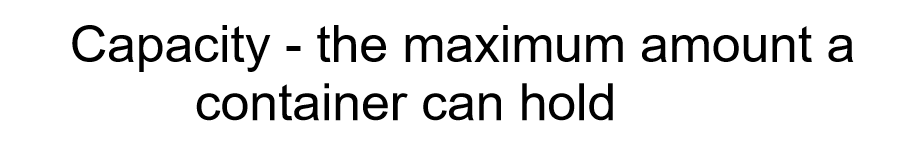 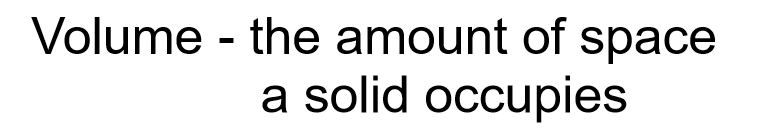 Note:In Canada, we use the term imperial units to mean British imperial units.The US also uses an imperial system, but the sizes of its units for volume and capacity are different from the British unit. Take note of this on your conversion sheet.Example 1:Answer: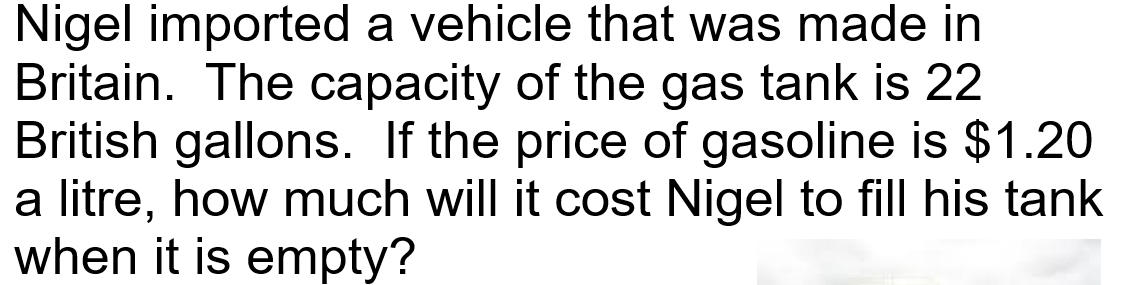 1 gal = 4.5461 LSo 22 gal = 22 x 4.5461 = 100.0142 LCost to fill = 100.0142L x $1.20/L = 120.02It cost $120.02 to fill Nigel’s tank.Finding the volume of prisms & cylinders Ex 2:  A cylindrical shape swimming pool is to filled to  capacity. How many litres of water will be required if the swimming pool is 18ft in diameter and 6ft tall. ( 1 L = 10003)Volume of a cylinder = πr2h                                      = π( 9)2(6)                                       = 1526.8 ft3Converting ft3 to cm3    1 ft = 12in  12 in = 12 x 2.54 = 30.481 ft = 30. 48 cmSo (1ft)3  =  (30.48 cm)3 1ft3 = 28316.85 cm31526.8ft3  = 28316.85 x 1526.8 = 43234161.38Litres = 43234161.38 ÷ 1000Litres = 43234.2 lOnly  full so x 43234.21 =37830 LAbout 37830 L of water would be required.Ex 3:Jill built 12 wood planters for her garden. The inside of each planter measures 4’ long, 2’deep and 1.5’ wide. Soil costs $15.00/yd3. What would be the cost of soil for the planters?Volume of 1 planter = l x w x h                                    = 4 x 1.5 x 2                                    = 12 ft3The volume of 12 planters would be = 12 x 12 = 144 ft3Convert this to yd31 yd = 3 ft(1yd)3 = (3ft)31yd3 = 27ft3So 144ft3 = 144 ÷ 27 = 5.33yd3Cost = 5.33yd3 x 15.00/yd3 =  $80It would cost Jill $80 to fill all 12 planters.Ex 4:The sun approximates a sphere with a diameter 870 000 mi. What is the approximate volume of the sun?Radius of the sun = 870 000 ÷ 2                                = 435 000 miVolume  of a sphere =  πr3                                                         = π ( 435 000)3                                     = 3.4479 x 1017The volume of the sun is 3.4 x 1017 mi3.Finding the volume of pyramids and conesThe formula for volume of a pyramid is                            V =  Area of the base x heightNOTE: The height of the object is used not the slant height.Ex 5:Find the volume of the right square pyramid to the nearest in3.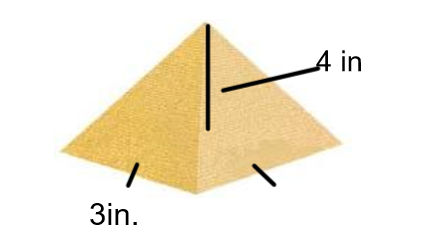 The base is a  square so area of the base = s2                                                                         = ( 3)2                                                                         = 9V =  Ab x h    =  (9) x 4   = 12 in3Ex 6 : Find the volume of the cone below: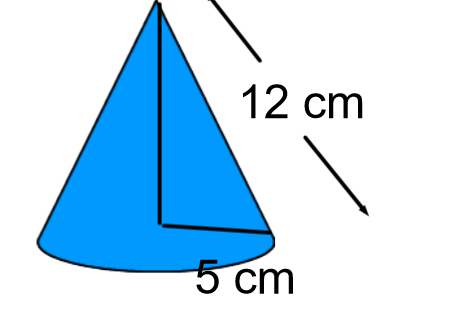 Volume of a cone =  πr2 x hAs with pyramids the h in the formula is the height of the object.So we need to find h first in this case.Using the Pythagorean Theorema2 + b2  = c252  + b2 =12225 + b2 = 144b2 = 144 -25b2 = 119b =√ 119b = 10.9Volume = π (5)2 ( 10.9)              = 285.4 cm3Extra Practice Questions from textbook p. 182 # 1 to 6 